Projekt: Prägestation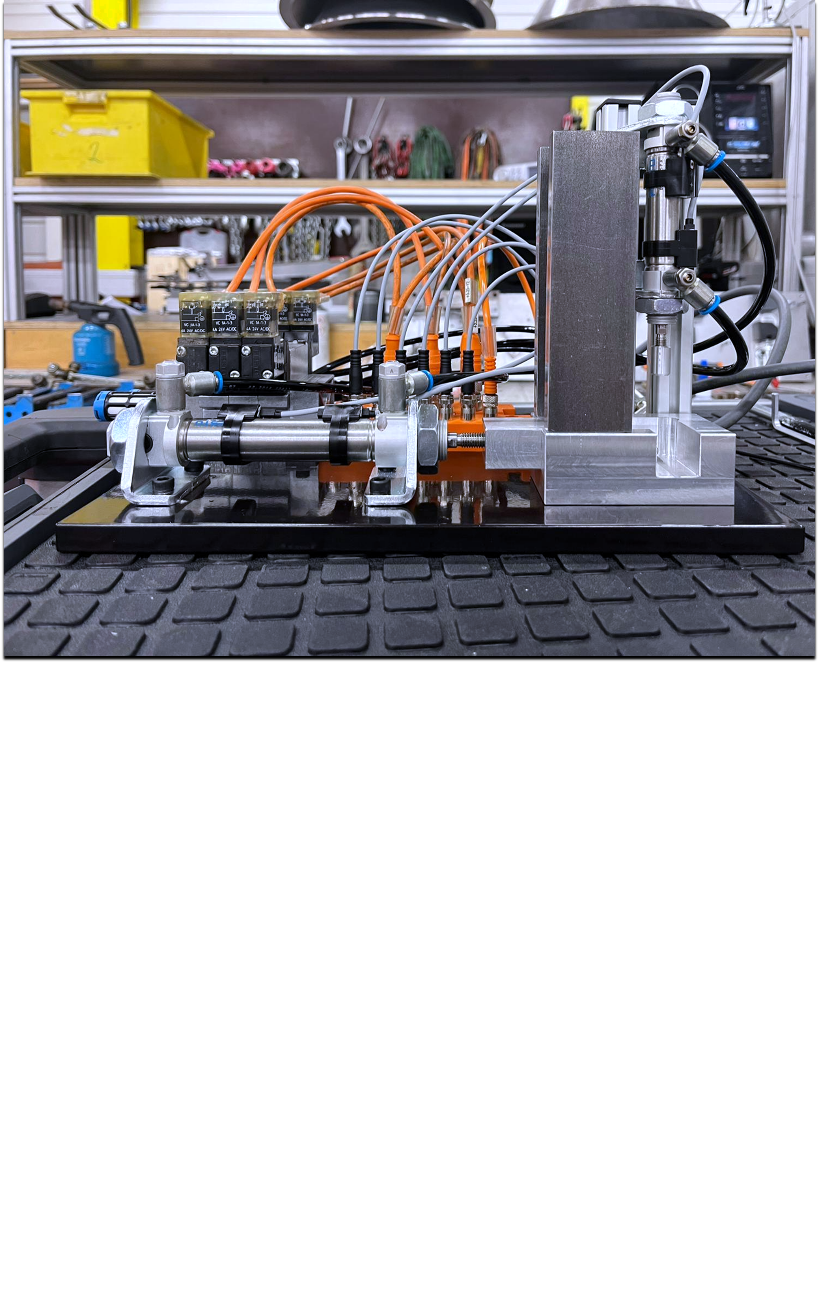 Gruppenmitglieder:Felix Perle           Noah Aguirre      Aufgabenstellung:Die Idee dieses Projekt umzusetzen entstand in der Firma Blum. Es soll als Programmierübung für Lehrlinge verwendet werden. Es gab schon eine Vorlage die wir nachgebaut haben, jedoch haben wir es mit einer Zusatzfunktion ausgestattet.Technische Daten:Abmessung: 320mm x 200mm x 210mmVerwendete Materialien: Stahl, Alu, KunststoffFunktion: Pneumatisch, ElektrischFunktion:Simulation einer echten Prägestation